Conference on European Restructuring and Insolvency Law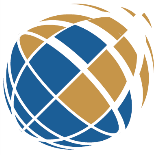 APPLICATION FORM FOR CERIL RESEARCH ASSOCIATESHIPIntroductionThe Conference on European Restructuring and Insolvency Law (CERIL) is an independent non-profit, non-partisan, self-supporting organisation. Its members are committed to the improvement of restructuring and insolvency laws and practices in Europe, the European Union and in its Member States. In this work, CERIL aims to involve younger academic talent and welcomes applications of interest for the CERIL Research Associateship. A Research Associate will work alongside the Conferees, the approximately 75 lawyers and other restructuring and insolvency practitioners, law professors and (insolvency) judges. The Conferees organise their activities in various Working Parties, that are focused on a specific topic. A Research Associate will be appointed to a Working Party on either an ongoing project, or a new project. All CERIL projects are, in particular, geared toward advising the European Union institutions as well as its Member States, European countries and other interested institutions. This may regard technical and policy issues relating to restructuring and insolvency laws, regulation and practice and any related laws. The project results are, once adopted, endorsed as a CERIL Statement and/or Report. CERIL promotes engagement of Research Associates in these activities. So far, several Research Associates – including Prof. Ángel Espiniella (Universidad de Oviedo), Dr. Chiara Lunetti (Université Paris I Pantheon-Sorbonne; Universtà degli Studi di Milano), Gert-Jan Boon  (Leiden University), Ilya Kokorin (Leiden University), and Shuai Guo (China University of Political Science and Law) – have already contributed to the CERIL Statements (and Reports).As a Research Associate you will:Gain access to an EU wide platform geared to furthering the quality of European restructuring and insolvency law;Obtain close cooperation from a dedicated team of Executives and Project Reporters;Present your work to leading experts in restructuring and insolvency law from across Europe; Obtain credits and for your involvement and be mentioned in any Statement, Report or other research output of the project that is published by CERIL, andContribute to independent research, resulting in Statements and/or Reports directed towards European law and policy makers.CERIL welcomes applications to join both current Working Parties and projects, as well as proposals for new projects. All applications will be reviewed by the Executive. As a Research Associate, you will collaborate closely with the CERIL Conferees involved in these Working Parties from across Europe. The role of a Research Associate will be agreed upon with the Executive as well as the respective Conferees acting as Reporters of the project. In general they will be involved in conducting research, engaging with the Conferees and delivering the project outcomes. In doing so, a Research Associate is expected to conduct research in keeping with high academic standards, act independently and impartially, and support the purpose and vision of CERIL. Involvement in CERIL as Research Associate is free of charge. Following the appointment, the Research Associate will be listed on the CERIL website accordingly. Research Associates may also be invited for selected CERIL meetings and events.Application form1. Personal information2. Academic qualifications3. Topic of project of interestWe welcome applications both to work on an existing topic or project that has already been adopted by a Working Party, but also new topic and project. Please describe your ideas below:Applications for the CERIL Research Associateship can be submitted to workingparties@ceril.eu. Academic title(s)First nameLast nameEmail addressCountry (habitual residence)PhDHave you completed a PhD?Yes/NoAre you currently working on a PhD?Yes/No(Working) title of your PhDSupervisor(s)Language of PhDJurisdictions studied in PhDAffiliationCurrent main affiliationPositionNumber of years of working experience in academia or legal practice in restructuring and insolvency law after completing LLM
(minimum four years)In case of multiple employers in recent years, please state your affiliations in last four yearsInternational publicationsProvide the references of publications (in English) in international blind peer reviewed journals (list minimum one and maximum five publication in the last five years)Topic/ProjectTopic of interest/ project titleFor an overview of the current Working Parties, their projects and Conferees, click here.Description of (proposed) project(optional)Sponsors for Research AssociateshipCERIL Conferee 1CERIL Conferee 2CERIL Conferee 3DateSignature